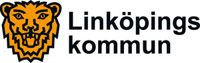 2015-02-10KommunstyrelsenPressmeddelande inför kommunstyrelsens sammanträdeÄrende 6Representationspolicy med riktlinjerLinköpings kommuns representation ska vara alkoholfri. Generellt undantag kan göras vid representation som beslutas av förvaltningschef, nämndordförande eller kommunalråd, vid internationella eller internordiska besök. Det är en justering i kommunens policy för representation. Kommunfullmäktiges presidium kan fortfarande medge speciella undantag. Policyn tar upp extern och intern representation, alkoholservering, minnesgåvor till anställda och förtroendevalda.– En ny representationspolicy behövs, eftersom den senaste antogs 2007.  Beloppsgränser ändras med tanke på att de inte är uppdaterade sedan dess. De är numer förenliga med Skatteverkets regler. Sedan är det viktigt att uppvaktning av och minnesgåvor till kommunens tjänstemän och förtroendevalda blir mer likartade, säger kommunfullmäktiges ordförande Helena Balthammar (S).Kommunledningskontoret har utarbetat ett förslag till reviderad representationspolicy med riktlinjer för att förtydliga vad reglerna innebär.
I huvudsak innebär justeringarna:Intern och extern representation samlas i kategorierna måltid, gåvor, uppvaktning, aktiviteter samt övrigtbeslutsmandat för gåva vid extern representation förtydligas, så att den som beslutar om representation och så beslutar om eventuell gåva beloppsgränser har setts över och anpassats till Skatteverkets reglerminnesgåvor och uppvaktning av tjänstemän och förtroendevalda blir mer likartadeKommunfullmäktige antar representationspolicyn och kommunstyrelsen antar riktlinjerna.För ytterligare information kontakta kommunfullmäktiges ordförande Helena Balthammar (S) telefon 0725-82 80 69Ärende 13ICLEI Europakonferens 2017 – ansökan om värdskapLinköpings kommun ansöker om att vara värd för ICLEI:s  europeiska hållbarhetskonferens 2017. Konferensen genomförs under 3-4 dagar och samlar troligen 500 – 800 deltagare.ICLEI - Local Governments for Sustainability är världens ledande nätverk med över 1 000 städer och metropoler som förbundit sig att verka för en hållbar framtid. ICLEI är en respekterad och professionell miljöorganisation, som bjuds in som part vid förhandlingar vid globala klimat- och miljöförhandlingar. Linköpings kommun är en av elva svenska kommuner som är medlemmar i nätverket. Linköping har varit medlem i tolv år.ICLEI genomför var tredje år en global konferens. Utöver denna genomförs en konferens i respektive världsdel var tredje/fjärde år. Motivet till att Linköpings kommun ska ansöka om att vara värdstad för den europeiska konferensen, är att Linköping har höga klimat- och miljöambitioner, bland annat att bli koldioxidneutral kommun 2025.– Konferensen skulle göra det möjligt för Linköping att axla rollen av en pådrivande part i nationella och även internationella sammanhang som syftar till en ekologiskt hållbar utveckling och klimatsmarta lösningar, säger kommunalråd Nils Hillerbrand (MP).  Konferensen blir ett tillfälle att visa satsningar som pågår, bland annat stora samhällsbyggnadsprojekt som arbetet runt Ostlänken, Vallastaden och Wahlbecks företagspark. Nettokostnaden för att vara värd för arrangemanget uppgår till 5 miljoner kronor. För ytterligare information kontakta kommunalråd Nils Hillerbrand (MP) telefon 013-20 62 40Ärende 15Översiktsplaner för Bestorp och Brokind ställs utDe omarbetade förslagen till översiktsplaner för Bestorp och Brokind kommer nu att ställas ut. Förslagen innebär att upp till 250 nya bostäder kan byggas i de två orterna. För att det ska bli möjligt behöver även service, vägar och kollektivtrafik förbättras.Förslagen till översiktsplaner för Bestorp och för Brokind har varit föremål för samråd under perioden 28 april - 1 juli 2014. Totalt har det kommit in 18 skrivelser för planförslaget för Brokind och 31 skrivelser för planförslaget för Bestorp.De synpunkter som har kommit in har bland annat handlat om var det bör vara möjligt att bygga, behovet av gång- och cykelvägar, önskan om pendeltågsstopp, med mera. Efter samrådet har en översyn av planförslagen genomförts.Bestorp och Brokind är fördjupningar av den kommunövergripande översiktsplanen Översiktsplan för landsbygden och småorterna (antagen av kommunfullmäktige i juni 2014). Förslagen i planerna bygger på tre bärande utvecklingsidéer:
att ge fler förutsättningar för boende i attraktiva sjönära lägenatt skapa förutsättningar för stärka ett brett bostadsutbud med olika hustyper och upplåtelseformer som kan möjliggöra för fler människor att kunna hitta sin bostad i Bestorp respektive Brokind att underlätta hållbara transportval genom att stärka bebyggelsestrukturen som finns inom gång- och cykelavstånd till kollektivtrafikanslutningarI förslaget till översiktsplan får Bestorp möjlighet att växa successivt med cirka 100 nya bostäder, ett nytt område för verksamheter, strategiska tomter för exempelvis förskola och förslag på sträckningar för nya gång- och cykelvägar och lägen för olika rekreationsområden.I förslaget till översiktsplan ges Brokind möjlighet att växa successivt med totalt cirka 100-150 bostäder på lång sikt. I planförslaget föreslås också ett läge för en småskalig servicepunkt, eventuellt med möjlighet för matbutik, obemannad tankstation och en matservering i ett strategiskt läge vid riksvägen, ett område för verksamheter samt strategiska tomter för exempelvis skola och förskola. Planen belyser också behovet av en ny infart till samhället om orten ska kunna växa på sikt.
Till och med 15 maj kan den intresserade lämna synpunkter på förslaget.För ytterligare information kontakta kommunalråd Kristina Edlund (S), telefon 013-20 7051Ärende 1675 platser för ensamkommande barnUnder 2015 ska Linköpings kommun erbjuda 75 platser för ensamkommande barn. Det åtar sig kommunen i en överenskommelse med Migrationsverket. Det är fler platser är föregående år. I år planerar kommunen för start av flera boenden för ensamkommande barn. I februari öppnar ett boende i Bjärka Säby med 13 platser. Under året finns planer för ytterligare 3-4 boenden med drygt 30 platser.Överenskommelsen mellan Linköping kommun och Migrationsverket gäller boende för både ensamkommande barn som söker asyl och ensamkommande barn som har uppehållstillstånd men inte har någon vårdnadshavare i Sverige. Överenskommelsen för 2015 gäller 75 platser, 40 av dessa är för asylsökande. 2014 omfattade överenskommelsen 51 platser varav 12 platser för asylsökande.
I december 2014 sökte 48 barn asyl i Linköping och 64 hade beviljats permanent uppehållstillstånd. Kommunen får statlig ersättning för att ta emot asylsökande. För ytterligare information kontakta kommunalråd Karin Granbom Ellison, telefon 013- 20 70 45Ärende 24Modernisering av fullmäktigesalen Fullmäktigesalen ska bli tillgängligare och få bättre strömförsörjning. Bland annat ska salen kunna delas av. På så sätt kan den användas mer flexibelt.– Det krävs en ombyggnation för att göra lokalen tillgänglig för ledamöter och ersättare i fullmäktige. Det behövs bättre strömförsörjning till fullmäktigeledamöterna för att de ska kunna följa handlingarna i IT-plattorna. Fullmäktigesalens möbler är över 20 år gamla och delvis slitna och de kommer bytas ut. Det kommer bli bättre tekniska lösningar och bättre tillgänglighet i lokalen och även vid talarstolen, säger kommunfullmäktiges ordförande Helena Balthammar (S).Bland åtgärderna som kommunledningskontoret föreslår finns fast installerad elförsörjning, nytt golv med mattor för bättre akustik, mindre och lättare bord och stolar, podium med höj- och sänkbara talarstolar, mikrofoner vid sittplatserna, förbättrad belysning, bättre högtalare och hörselslinga. Fullmäktigesalen kan avdelas med en vägg i form av draperi, som används efter behov. Lejonfastigheter får i uppdrag att genomföra projektet. Handikapporganisationerna kommer att kunna lämna sina synpunkter under den fortsatta projekteringen.Kommunledningskontoret beräknar kostnaden till cirka 5,6 miljoner kronor. Kommunfullmäktigesalen beräknas vara klar under augusti.För ytterligare information kontakta kommunfullmäktiges ordförande Helena Balthammar (S) telefon 0725-82 80 69